फा सं 25049 / पी.टी.सी.टी / के.वि.पा /2023-24/	                                                           दिनांक :- 23.02.2024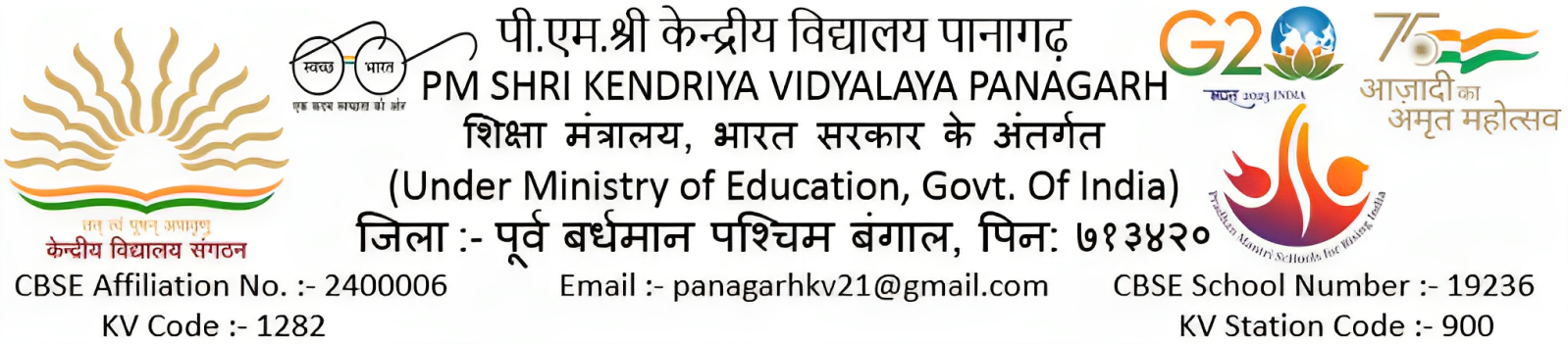 प्रति,मार्केटिंग अधिकारी नेचुरल पब्लिशिंग हाउस लिमिटेड The Marketing officer Natural publishing House limitedदैनिक प्रभात खबर, आसनसोल पश्चिम बंगाल विषय :- कल दिनांक 25 फरवरी 2024 को आपके समाचार पत्र में साक्षात्कार संबंधी विज्ञापन प्रकाशन के संबंध में महोदय l उपर्युक्त संदर्भ एवं विषय में निवेदन है कि निम्नलिखित विषय वस्तु के अनुसार आपके दैनिक प्रभात खबर समाचार पत्र के कोलकाता संस्करण में कल दिनांक 25 फरवरी 2024 शनिवार को केवल एक दिन के लिए विज्ञापन प्रकाशित करने की कृपा करें । विज्ञापन की साइज 10.00cm×08.00cm तथा डीएवीपी दर के अनुसार विज्ञापन प्रकाशन के बाद दो प्रतियों में बिल प्रस्तुत करने का कष्ट करें : विज्ञापन की विषय वस्तु            भवदीय       नंदकिशोर सोनी            प्राचार्य									              पीएम श्री  केंद्रीय विद्यालय पानागढ़